                   Отчет по оказанию первой медицинской помощи при ДДП  22.11.21г Часто минуты решают судьбу пострадавшего на дороге, если до прихода «скорой» ему не оказана необходимая помощь.В какой бы вы не оказались ситуации нужно главным образом не паниковать, а быть рассудительным, от вашего правильного действия зависит не только ваша жизнь и ваше здоровье, но и виновность или невиновность человека. Занятие проходило с использованием презентации, содержащей наглядные иллюстрации, информацию о правилах оказания первой медицинской помощи. В ходе интерактивного урока о базовых теоретических основах оказания первой помощи, сопровождающегося слайдовой презентацией, дети:-ознакомились с теоретическими основами первой помощи и закрепили их на практике;-узнали, как правильно помочь себе или находящемуся рядом человеку в сложной и опасной ситуации: что делать при судорогах, при удушье, как не навредить себе при ожоге или помочь человеку без сознания;- как правильно вызывать скорую помощь.Итогом мероприятий стали полученные знания, умения и навыки, которые обучающиеся смогут применить в сложной жизненной ситуации. Такие мероприятия способствуют воспитанию у школьников чувства товарищества, формированию потребности бережного отношения к своему здоровью и здоровью окружающих.Презентацию можно посмотреть по ссылке  -https://nsportal.ru/shkola/osnovy-bezopasnosti-zhiznedeyatelnosti/library/2014/01/12/pervaya-dovrachebnaya-pomoshch-pri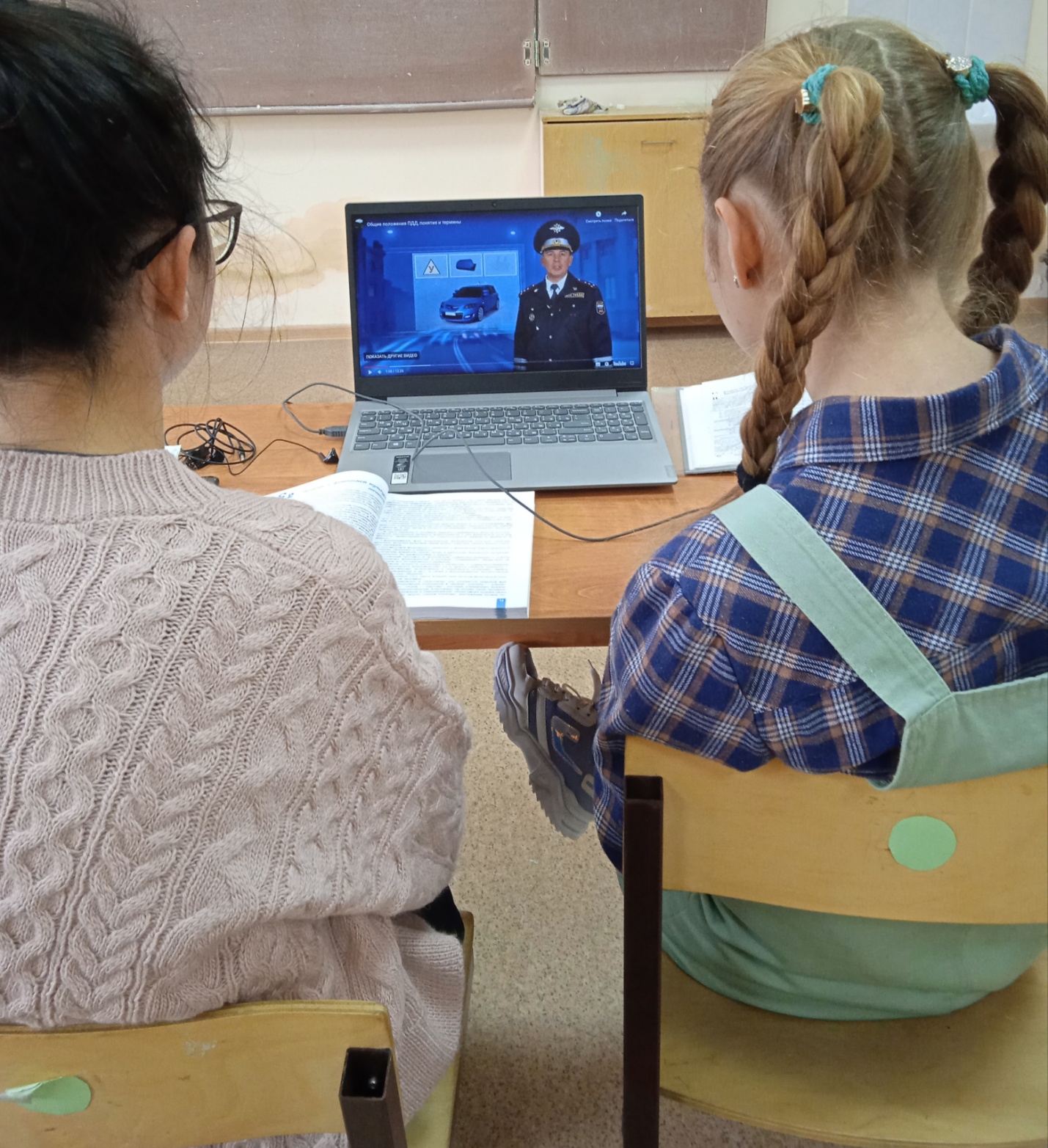 